ADULT NEURODEVELOPMENTAL SERVICES REFERRAL FORMIf you believe this referral to be complex, please contact triage prior to referral to discuss (contact details at the end of this form).Please return the completed referral form to the team covering the area the person lives in (please contact either of the teams for advice if you are unsure).Referrals meetings are held every Wednesday.  Referrals must be received by 12 noon on Monday to be discussed at the referral meeting that week.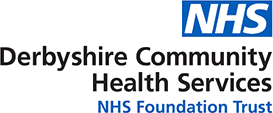 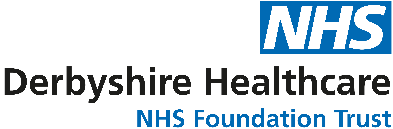 Name:Name:Name:Name:Name:D.O.B.:  _  _ / _  _ / _  _  _  _D.O.B.:  _  _ / _  _ / _  _  _  _NHS No. _  _  _    _  _  _    _  _  _  _NHS No. _  _  _    _  _  _    _  _  _  _NHS No. _  _  _    _  _  _    _  _  _  _Address:Address:Address:Address:Address:Telephone number: Landline:Mobile:Mobile:Mobile:Mobile:Gender identity:Preferred pronouns:Preferred pronouns:Preferred pronouns:Preferred pronouns:Ethnicity / Culture:Marital status:Marital status:Marital status:Marital status:Religion:Preferred communication language:Preferred communication language:Preferred communication language:Preferred communication language:Best method to contact you / the person:Best method to contact you / the person:Best method to contact you / the person:Best method to contact you / the person:Best method to contact you / the person:Who to contact about this referral:Who to contact about this referral:Who to contact about this referral:Who to contact about this referral:Who to contact about this referral:Professional support network (e.g., Social Worker)Professional support network (e.g., Social Worker)Professional support network (e.g., Social Worker)Professional support network (e.g., Social Worker)Professional support network (e.g., Social Worker)Natural support network (e.g., sister)Natural support network (e.g., sister)Natural support network (e.g., sister)Natural support network (e.g., sister)Natural support network (e.g., sister)Is the person aware of and / or given consent to this referral?If not, why not (e.g., because they do not understand)Is the person aware of and / or given consent to this referral?If not, why not (e.g., because they do not understand)Is the person aware of and / or given consent to this referral?If not, why not (e.g., because they do not understand)YesNoIs the person aware of and / or given consent to this referral?If not, why not (e.g., because they do not understand)Is the person aware of and / or given consent to this referral?If not, why not (e.g., because they do not understand)Is the person aware of and / or given consent to this referral?If not, why not (e.g., because they do not understand)If appropriate, has the main carer(s) been made aware of the referral?If not, why not?If appropriate, has the main carer(s) been made aware of the referral?If not, why not?If appropriate, has the main carer(s) been made aware of the referral?If not, why not?YesNoIf appropriate, has the main carer(s) been made aware of the referral?If not, why not?If appropriate, has the main carer(s) been made aware of the referral?If not, why not?If appropriate, has the main carer(s) been made aware of the referral?If not, why not?What are the main problems that you are / the person is experiencing?What are the main problems that you are / the person is experiencing?What help is needed?What help is needed?Are there any known risks?Are there any known risks?Is there any other information that is relevant to this referral? E.g., reports and / or assessments, reasonable adjustments that have been tried (please enclose / describe).Is there any other information that is relevant to this referral? E.g., reports and / or assessments, reasonable adjustments that have been tried (please enclose / describe).Referrer name:Relationship to person referred:Referrer work or office address, and telephone number (unless family carer / family member at same address).Referrer work or office address, and telephone number (unless family carer / family member at same address).Date:Date:Bolsover, Derbyshire Dales (North), Chesterfield, High Peak, North East DerbyshireAmber Valley, Erewash, Derbyshire Dales (South), Derby City, South DerbyshireAdult Neurodevelopmental Services Referrals Team (North)Ash GreenAshgate RoadChesterfieldDerbyshireS42 7JE.Telephone:  01246 565000dchst.ldteamclerks@nhs.netAdult Neurodevelopmental Services Referrals Team (South)RivermeadGoods RoadBelperDerbyshireDE56 1UUTel: 01773 882 501dhcft.ansadmin@nhs.net 